Publicado en Johannesburg, South Africa el 15/01/2019 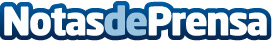 Guinea Ecuatorial avanza para apoyar a emprendedores y fomentar la creación de empresas Se llevará a cabo mediante la eliminación de obstáculos burocráticos con una Ventanilla Única para el registro de empresasDatos de contacto:Centurion Law Groupmarie@APO-opa.orgNota de prensa publicada en: https://www.notasdeprensa.es/guinea-ecuatorial-avanza-para-apoyar-a Categorias: Internacional Emprendedores Recursos humanos http://www.notasdeprensa.es